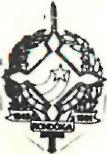 GOVERNO DO ESTADO DE RONDÔNIAGOVERNADORIADECRETO Nº 1706 DE 29 DE NOVEMBRO DE 1983.O GOVERNADOR DO ESTADO DE RONDÔNIA, no uso desuas atribuições legais, concede afastamento aos servidores RAI MUNDO HOMERO BRANDÃO MELO - Piloto Comercial, Cad. Nº 28.443 e NIL TON DA TRINDADE HERTHEL - Piloto Comercial, Cad. Nº 17.962, para se deslocarem a cidade de Manaus/AM, no período de 17.11 a 19.11. 83, a serviço da Casa Militar.Porto Velho - RO, 29 de novembro de 1983.Jorge Teixeira de OliveiraGovernador